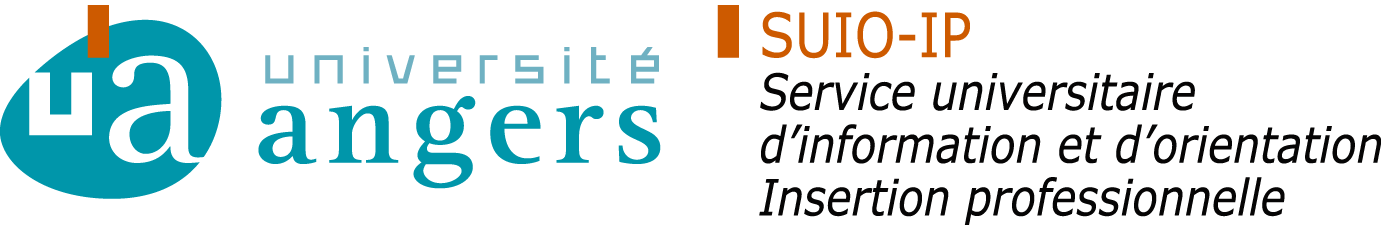 CANDIDATURECANDIDATURECANDIDATUREINTEROCUTEURINTEROCUTEURPOSTEPOSTEDateMode d’envoiPourquoi ? (stage, spontanée, réponse à une annonce)Coordonnées Fonction de la personne contactéeIntitulé DétailsABCDEFGHIREPONSEREPONSENOTESDateRDV pour entretienCandidature conservéeRéponse négativeRemarques, indications, …ABCDEFGHIDEMARCHESDATENOTESRelancer ContacterPrendre RDV